                                                                                                                      “Azərbaycan Xəzər Dəniz Gəmiçiliyi”			                       			 	Qapalı Səhmdar Cəmiyyətinin 					       			“ 01 ”  Dekabr 2016-cı il tarixli		“216” nömrəli əmri ilə təsdiq edilmişdir.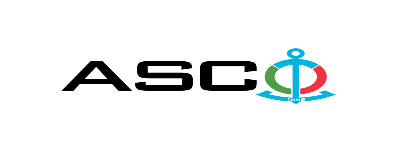 “Azərbaycan Xəzər Dəniz Gəmiçiliyi” Qapalı Səhmdar Cəmiyyəti Struktur idarələrə tələb olunan olunan Fərdi mühafizə vasitələrinin (əlcək və ipli çəkmələr)  satınalınması məqsədilə açıq müsabiqə elan edir:Müsabiqə №AM066/2021(İddiaçı iştirakçının blankında)AÇIQ MÜSABİQƏDƏ İŞTİRAK ETMƏK ÜÇÜN MÜRACİƏT MƏKTUBU___________ şəhəri                                                                         “__”_______20_-ci il___________№           							                                                                                          ASCO-nun Satınalmalar Komitəsinin Sədricənab C.Mahmudluya,Hazırkı məktubla [iddiaçı podratçının tam adı göstərilir] (nin,nun,nın) ASCO tərəfindən “__________”ın satın alınması ilə əlaqədar elan edilmiş [iddiaçı tərəfindən müsabiqənin nömrəsi daxil edilməlidir]nömrəli açıq  müsabiqədə iştirak niyyətini təsdiq edirik.Eyni zamanda [iddiaçı podratçının tam adı göstərilir] ilə münasibətdə hər hansı ləğv etmə və ya müflislik prosedurunun aparılmadığını, fəaliyyətinin dayandırılmadığını və sözügedən satınalma müsabiqəsində iştirakını qeyri-mümkün edəcək hər hansı bir halın mövcud olmadığını təsdiq edirik. Əlavə olaraq, təminat veririk ki, [iddiaçı podratçının tam adı göstərilir] ASCO-ya aidiyyəti olan şəxs deyildir.Tərəfimizdən təqdim edilən sənədlər və digər məsələlərlə bağlı yaranmış suallarınızı operativ cavablandırmaq üçün əlaqə:Əlaqələndirici şəxs: Əlaqələndirici şəxsin vəzifəsi: Telefon nömrəsi: E-mail: Qoşma: İştirak haqqının ödənilməsi haqqında bank sənədinin əsli – __ vərəq.________________________________                                   _______________________                   (səlahiyyətli şəxsin A.A.S)                                                                                                        (səlahiyyətli şəxsin imzası)_________________________________                                                                  (səlahiyyətli şəxsin vəzifəsi)                                                M.Y.                                                        MALLARIN SİYAHISI:   Texniki suallarla bağlı:   Salamov Zaur, Satınalmalar Departamentinin mütəxəssisiTel: +99455 817 08 12                                                        E-mail: zaur.salamov@asco.az     Müsabiqədə qalib elan olunan iddiaçı şirkət ilə satınalma müqaviləsi bağlanmamışdan öncə ASCO-nun Satınalmalar qaydalarına uyğun olaraq iddiaçının yoxlanılması həyata keçirilir.     Həmin şirkət bu linkə http://asco.az/sirket/satinalmalar/podratcilarin-elektron-muraciet-formasi/ keçid alıb xüsusi formanı doldurmalı və ya aşağıdakı sənədləri təqdim etməlidir:Şirkətin nizamnaməsi (bütün dəyişikliklər və əlavələrlə birlikdə)Kommersiya hüquqi şəxslərin reyestrindən çıxarışı (son 1 ay ərzində verilmiş)Təsisçi hüquqi şəxs olduqda, onun təsisçisi haqqında məlumatVÖEN ŞəhadətnaməsiAudit olunmuş mühasibat uçotu balansı və ya vergi bəyannaməsi (vergi qoyma sistemindən asılı olaraq)/vergi orqanlarından vergi borcunun olmaması haqqında arayışQanuni təmsilçinin şəxsiyyət vəsiqəsiMüəssisənin müvafiq xidmətlərin göstərilməsi/işlərin görülməsi üçün lazımi lisenziyaları (əgər varsa)Qeyd olunan sənədləri təqdim etməyən və ya yoxlamanın nəticəsinə uyğun olaraq müsbət qiymətləndirilməyən şirkətlərlə müqavilə bağlanılmır və müsabiqədən kənarlaşdırılır. Müsabiqədə iştirak etmək üçün təqdim edilməli sənədlər:Müsabiqədə iştirak haqqında müraciət (nümunə əlavə olunur);İştirak haqqının ödənilməsi barədə bank sənədi;Müsabiqə təklifi; Malgöndərənin son bir ildəki (əgər daha az müddət fəaliyyət göstərirsə, bütün fəaliyyət dövründəki) maliyyə vəziyyəti barədə bank sənədi;Azərbaycan Respublikasında vergilərə və digər icbari ödənişlərə dair yerinə yetirilməsi vaxtı keçmiş öhdəliklərin, habelə son bir il ərzində (fəaliyyətini dayandırdığı müddət nəzərə alınmadan) vergi ödəyicisinin Azərbaycan Respublikasının Vergi Məcəlləsi ilə müəyyən edilmiş vəzifələrinin yerinə yetirilməməsi hallarının mövcud olmaması barədə müvafiq vergi orqanlarından arayış.İlkin mərhələdə müsabiqədə iştirak haqqında müraciət (imzalanmış və möhürlənmiş) və iştirak haqqının ödənilməsi barədə bank sənədi (müsabiqə təklifi istisna olmaqla) ən geci   04 Oktyabr 2021-ci il, Bakı vaxtı ilə saat 17:00-a qədər Azərbaycan, rus və ya ingilis dillərində “Azərbaycan Xəzər Dəniz Gəmiçiliyi” Qapalı Səhmdar Cəmiyyətinin ( “ASCO” və ya “Satınalan təşkilat”) yerləşdiyi ünvana və ya Əlaqələndirici Şəxsin elektron poçtuna göndərilməlidir, digər sənədlər isə müsabiqə təklifi zərfinin içərisində təqdim edilməlidir.   Satın alınması nəzərdə tutulan mal, iş və xidmətlərin siyahısı (təsviri) əlavə olunur.İştirak haqqının məbləği və Əsas Şərtlər Toplusunun əldə edilməsi:Müsabiqədə iştirak etmək istəyən iddiaçılar aşağıda qeyd olunmuş məbləğdə iştirak haqqını ASCO-nun bank hesabına ödəyib (ödəniş tapşırığında müsabiqə keçirən təşkilatın adı, müsabiqənin predmeti dəqiq göstərilməlidir), ödənişi təsdiq edən sənədi birinci bölmədə müəyyən olunmuş vaxtdan gec olmayaraq ASCO-ya təqdim etməlidir. Bu tələbləri yerinə yetirən iddiaçılar satınalma predmeti üzrə Əsas Şərtlər Toplusunu elektron və ya çap formasında əlaqələndirici şəxsdən elanın IV bölməsində göstərilən tarixədək həftənin istənilən iş günü saat 09:00-dan 18:00-a kimi ala bilərlər.İştirak haqqının məbləği (ƏDV-siz): Lot 1(çəkmələr) 50 (Əlli) Azn, Lot 2 (əlcəklər) 100 (Yüz) Azn.Iştirak haqqı manat və ya ekvivalent məbləğdə ABŞ dolları və AVRO ilə ödənilə bilər.  Hesab nömrəsi: İştirak haqqı ASCO tərəfindən müsabiqənin ləğv edilməsi halı istisna olmaqla, heç bir halda geri qaytarılmır.Müsabiqə təklifinin təminatı :Müsabiqə təklifi üçün təklifin qiymətinin azı 1 (bir) %-i həcmində bank təminatı (bank qarantiyası) tələb olunur. Bank qarantiyasının forması Əsas Şərtlər Toplusunda göstəriləcəkdir. Bank qarantiyalarının əsli müsabiqə zərfində müsabiqə təklifi ilə birlikdə təqdim edilməlidir. Əks təqdirdə Satınalan Təşkilat belə təklifi rədd etmək hüququnu özündə saxlayır. Qarantiyanı vermiş maliyyə təşkilatı Azərbaycan Respublikasında və/və ya beynəlxalq maliyyə əməliyyatlarında qəbul edilən olmalıdır. Satınalan təşkilat etibarlı hesab edilməyən bank qarantiyaları qəbul etməmək hüququnu özündə saxlayır.Satınalma müsabiqəsində iştirak etmək istəyən şəxslər digər növ təminat (akkreditiv, qiymətli kağızlar, satınalan təşkilatın müsabiqəyə dəvət sənədlərində göstərilmiş xüsusi hesabına  pul vəsaitinin köçürülməsi, depozitlər və digər maliyyə aktivləri) təqdim etmək istədikdə, təminat növünün mümkünlüyü barədə Əlaqələndirici Şəxs vasitəsilə əvvəlcədən ASCO-ya sorğu verməlidir və razılıq əldə etməlidir. Müqavilənin yerinə yetirilməsi təminatı satınalma müqaviləsinin qiymətinin 5 (beş) %-i məbləğində tələb olunur.Hazırki satınalma əməliyyatı üzrə Satınalan Təşkilat tərəfindən yalnız malların anbara təhvil verilməsindən sonra ödənişinin yerinə yetirilməsi nəzərdə tutulur, avans ödəniş nəzərdə tutulmamışdır.Müqavilənin icra müddəti:Malların tələbat yarandıqca alınması nəzərdə tutulur. Satınalma müqaviləsinin ASCO tərəfindən rəsmi sifariş (tələbat) daxil olduqdan sonra 5 (beş) təqvim günü ərzində yerinə yetirilməsi tələb olunur.Müsabiqə təklifinin təqdim edilməsinin son tarixi və vaxtı:Müsabiqədə iştirak haqqında müraciəti və iştirak haqqının ödənilməsi barədə bank sənədini birinci bölmədə qeyd olunan vaxta qədər təqdim etmiş iştirakçılar, öz müsabiqə təkliflərini bağlı zərfdə (1 əsli və 1 surəti olmaqla) 12 oktyabr 2021-ci il, Bakı vaxtı ilə saat 17:00-a qədər ASCO-ya təqdim etməlidirlər.Göstərilən tarixdən və vaxtdan sonra təqdim olunan təklif zərfləri açılmadan geri qaytarılacaqdır.Satınalan təşkilatın ünvanı:Azərbaycan Respublikası, Bakı şəhəri, AZ1029 (indeks), Neftçilər prospekti 2, ASCO-nun Satınalmalar Komitəsi.Əlaqələndirici şəxs:Rahim AbbasovASCO-nun Satınalmalar Departameninin təchizat işləri üzrə mütəxəssisiTelefon nömrəsi: +99450 2740277Elektron ünvan: rahim.abbasov@asco.az, tender@asco.azSalamov ZaurASCO-nun Satınalmalar Departameninin təchizat işləri üzrə mütəxəssisiTelefon nömrəsi:Tel: +99455 817 08 12Elektron ünvan: zaur.salamov@asco.azHüquqi məsələlər üzrə:Telefon nömrəsi: +994 12 4043700 (daxili: 1262)Elektron ünvan: tender@asco.az Müsabiqə təklif zərflərinin açılışı tarixi, vaxtı və yeri:Zərflərin açılışı 13 oktyabr 2021-ci il tarixdə, Bakı vaxtı ilə saat 15:00-da  elanın V bölməsində göstərilmiş ünvanda baş tutacaqdır. Zərflərin açılışında iştirak etmək istəyən şəxslər iştirak səlahiyyətlərini təsdiq edən sənədi (iştirakçı hüquqi və ya fiziki şəxs tərəfindən verilmiş müvafiq etibarnamə) və şəxsiyyət vəsiqələrini müsabiqənin baş tutacağı tarixdən ən azı yarım saat qabaq Satınalan Təşkilata təqdim etməlidirlər.Müsabiqənin qalibi haqqında məlumat:Müsabiqə qalibi haqqında məlumat ASCO-nun rəsmi veb-səhifəsinin “Elanlar” bölməsində yerləşdiriləcəkdir.S/sMalların  adıÖlçü vahidiMiqdar Sertfikat tələbi haqqında                                                                         Lot 1 Çəkmələr                                                                         Lot 1 Çəkmələr                                                                         Lot 1 Çəkmələr                                                                         Lot 1 Çəkmələr                                                                         Lot 1 Çəkmələr1Qoruyucu çəkmə(ipli), rəngi : qara, ölçüsü:  36, standartı: EN 20347:2012; EN 20345:2011 S-3 (SB,P,E,A.WRU, CI,HI,FO,SRC)cüt3Uyğunluq, Mənşə, Keyfiyyət və Test sertfikatı2Qoruyucu çəkmə(ipli), rəngi : qara, ölçüsü:  37, standartı: EN 20347:2012; EN 20345:2011 S-3 (SB,P,E,A.WRU, CI,HI,FO,SRC)cüt6Uyğunluq, Mənşə, Keyfiyyət və Test sertfikatı3Qoruyucu çəkmə(ipli), rəngi : qara, ölçüsü:  38, standartı: EN 20347:2012; EN 20345:2011 S-3 (SB,P,E,A.WRU, CI,HI,FO,SRC)cüt21Uyğunluq, Mənşə, Keyfiyyət və Test sertfikatı4Qoruyucu çəkmə(ipli), rəngi : qara, ölçüsü:  39, standartı: EN 20347:2012; EN 20345:2011 S-3 (SB,P,E,A.WRU, CI,HI,FO,SRC)cüt28Uyğunluq, Mənşə, Keyfiyyət və Test sertfikatı5Qoruyucu çəkmə(ipli), rəngi : qara, ölçüsü:  40, standartı: EN 20347:2012; EN 20345:2011 S-3 (SB,P,E,A.WRU, CI,HI,FO,SRC)cüt134Uyğunluq, Mənşə, Keyfiyyət və Test sertfikatı6Qoruyucu çəkmə(ipli), rəngi : qara, ölçüsü:  41, standartı: EN 20347:2012; EN 20345:2011 S-3 (SB,P,E,A.WRU, CI,HI,FO,SRC)cüt210Uyğunluq, Mənşə, Keyfiyyət və Test sertfikatı7Qoruyucu çəkmə(ipli), rəngi : qara, ölçüsü:  42, standartı: EN 20347:2012; EN 20345:2011 S-3 (SB,P,E,A.WRU, CI,HI,FO,SRC)cüt718Uyğunluq, Mənşə, Keyfiyyət və Test sertfikatı8Qoruyucu çəkmə(ipli), rəngi : qara, ölçüsü:  43, standartı: EN 20347:2012; EN 20345:2011 S-3 (SB,P,E,A.WRU, CI,HI,FO,SRC)cüt661Uyğunluq, Mənşə, Keyfiyyət və Test sertfikatı9Qoruyucu çəkmə(ipli), rəngi : qara, ölçüsü:  44, standartı: EN 20347:2012; EN 20345:2011 S-3 (SB,P,E,A.WRU, CI,HI,FO,SRC)cüt228Uyğunluq, Mənşə, Keyfiyyət və Test sertfikatı10Qoruyucu çəkmə(ipli), rəngi : qara, ölçüsü:  45, standartı: EN 20347:2012; EN 20345:2011 S-3 (SB,P,E,A.WRU, CI,HI,FO,SRC)cüt172Uyğunluq, Mənşə, Keyfiyyət və Test sertfikatı11Qoruyucu çəkmə(ipli), rəngi : qara, ölçüsü:  46, standartı: EN 20347:2012; EN 20345:2011 S-3 (SB,P,E,A.WRU, CI,HI,FO,SRC)cüt19Uyğunluq, Mənşə, Keyfiyyət və Test sertfikatı12Qoruyucu çəkmə(ipli), rəngi : qara, ölçüsü:  48, standartı: EN 20347:2012; EN 20345:2011 S-3 (SB,P,E,A.WRU, CI,HI,FO,SRC)cüt2Uyğunluq, Mənşə, Keyfiyyət və Test sertfikatı13Kimyəvi maddələrlə işləmək üçün (sapoq), rəngi : qara, ölçüsü:  42, standartı: EN 20347:2012-S5; EN 13034+A1:2009 Type 6cüt15Uyğunluq, Mənşə, Keyfiyyət və Test sertfikatı14Kimyəvi maddələrlə işləmək üçün (sapoq), rəngi : qara, ölçüsü:  43, standartı: EN 20347:2012-S5; EN 13034+A1:2009 Type 6cüt115Uyğunluq, Mənşə, Keyfiyyət və Test sertfikatı15Kimyəvi maddələrlə işləmək üçün (sapoq), rəngi : qara, ölçüsü:  44, standartı: EN 20347:2012-S5; EN 13034+A1:2009 Type 6cüt120Uyğunluq, Mənşə, Keyfiyyət və Test sertfikatı16Kimyəvi maddələrlə işləmək üçün (sapoq), rəngi : qara, ölçüsü:  46, standartı: EN 20347:2012-S5; EN 13034+A1:2009 Type 6cüt5Uyğunluq, Mənşə, Keyfiyyət və Test sertfikatı17Çust (çuvək) altı rezin xadimələr üçün (inzibati binaları yığışdıranlar) üçün, arxası bağlı Fotoşəkili Sayfa 3-də göstərilib ТР ТС 019/2011cüt60Uyğunluq, Mənşə, Keyfiyyət və Test sertfikatı                                                                                     Lot 2 əlcəklər                                                                                     Lot 2 əlcəklər                                                                                     Lot 2 əlcəklər                                                                                     Lot 2 əlcəklər                                                                                     Lot 2 əlcəklər1Dielektrik rezin əlcək, standartı: EN 60903:2003; EN 388:2016; EN 374-2:2003 type A; EN 1149-5:2008(1000V-sinif 0)cüt52Uyğunluq, Mənşə, Keyfiyyət və Test sertfikatı2Gündəlik adi işlər üçün nəzərdə tutulmuş əlcəklər, EN 388:2016 ABCDE(P)cüt128700Uyğunluq, Mənşə, Keyfiyyət və Test sertfikatı3Elektrik işlər üçün-əlcəklər. Daxili hissəsi rezin, standartı: EN 16350:2014; EN 388:2016; EN 374-2:2003 type A; EN 1149-5:2008(KVT-C32-1000V)cüt832Uyğunluq, Mənşə, Keyfiyyət və Test sertfikatı4Bütün növ qaynaq işləri üçün əlcək, ölçüsü: M, standartı: EN 12477:2001+A1 TYP-A; EN 388:2016-4344;EN 407:2004-433444;EN 374-1:2016; KAT-IIIcüt1005Uyğunluq, Mənşə, Keyfiyyət və Test sertfikatı5Bütün növ qaynaq işləri üçün əlcək, ölçüsü: L, standartı: EN 12477:2001+A1 TYP-A; EN 388:2016-4344;EN 407:2004-433444;EN 374-1:2016; KAT-IIIcüt2640Uyğunluq, Mənşə, Keyfiyyət və Test sertfikatı6Bütün növ qaynaq işləri üçün əlcək, ölçüsü: XL, standartı: EN 12477:2001+A1 TYP-A; EN 388:2016-4344;EN 407:2004-433444;EN 374-1:2016; KAT-IIIcüt1660Uyğunluq, Mənşə, Keyfiyyət və Test sertfikatı7İki qat lateks örtüklü trikotaj əlcəklər, standartı: EN 420:2003 ;  EN 388:2016 ABCDcüt25000Uyğunluq, Mənşə, Keyfiyyət və Test sertfikatı8Nitrili əlcək, bərk manjetli, standartı: EN 420:2003; EN 388:2016; EN 388:2016 ABCDcüt3450Uyğunluq, Mənşə, Keyfiyyət və Test sertfikatı9Qaynaq işləri üçün-uzunboğaz dəri əlcək, standartı: EN 12477:2001+A1 TYP-A; EN 388:2016-4344;EN 407:2004-433444;EN 374-1:2016; KAT-III cüt600Uyğunluq, Mənşə, Keyfiyyət və Test sertfikatı10Uzun qol rezin əlcək Yüksək təsirli kimyavi maddələrlə işləmək üçün, standartı: EN 420:2003; EN 388:2016; EN 407:2004; EN 374-2:2003 type A -UVWXYZcüt1099Uyğunluq, Mənşə, Keyfiyyət və Test sertfikatı11Qısa qol rezin əlcək kimyəvi və yağli (ev məəşət) maddələrlə işləyən zaman, standartı: EN 420:2003; EN 388:2016; EN 407:2004; EN 374-2:2003 type B-XYZcüt1793Uyğunluq, Mənşə, Keyfiyyət və Test sertfikatı12Takelaj işləri/Buraz dartma üçün – üst dəri əlcək, standartı: EN 388:2016-4544cüt21418Uyğunluq, Mənşə, Keyfiyyət və Test sertfikatı